Уважаемые пациенты!Диспансеризация Профилактические медицинские осмотрыДиспансеризация проводится:- ежегодно гражданам старше 40 лет- один раз в три года для граждан от 18 до 39 летвключает в себя прицельные онкоскрининги для разных возрастов.  Профилактический осмотр проводится ежегодно гражданам с 18 лет.Медицинские мероприятия, проводимые в рамках профилактического медицинского осмотра и диспансеризации направлены на профилактику и раннее выявление хронических неинфекционных заболеваний, являющихся основной причиной инвалидности и преждевременной смертности населения Российской Федерации, факторов риска их развития, включающих повышенный уровень артериального давления, гиперхолестеринемию, повышенный уровень глюкозы в крови, курение, риск пагубного потребления алкоголя, нерациональное питание, низкую физическую активность, избыточную массу тела, а также риска потребления наркотических средств и психотропных веществ без назначения врача.           Уважаемые пациенты!   Для прохождения диспансеризации или профилактического медицинского осмотра обращайтесь во взрослую поликлинику ГУЗ «Становлянская РБ» по адресу: с.Становое, ул. Ленина, д.12 Диспансеризация проводится гражданам:1.В возрасте от 18 лет до 39 лет – 1 раз в 3 года. В 2019 г. это граждане 2001, 1998, 1995, 1992, 1989, 1986, 1983, 1980 г.г. рождения.2.Гражданам старше 40 лет – ежегодно.Профилактический медицинский осмотр проводится ежегодно.  При себе просим иметь паспорт и полис.Пройди диспансеризацию – реализуй своё право на здоровье!Как пройти диспансеризацию или профилактический осмотр работающему человекуСогласно статьи 24 Федерального закона Российской Федерации от 21 ноября 2011 г. № З23-Ф3 "Об основах охраны здоровья граждан в Российской Федерации" работодатели обязаны обеспечивать условия для прохождения работниками медицинских осмотров и диспансеризации, а также беспрепятственно отпускать работников для их прохождения.     Сколько времени занимает диспансеризация   1 этап. Прохождение обследования первого этапа диспансеризации, как правило, требует два визита. Первый визит занимает ориентировочно от 1 до 3 часов (объем обследования разный в зависимости от Вашего возраста). Второй визит проводится обычно через 6-12 дней (зависит от длительности времени необходимого для получения результатов исследований) к участковому врачу для заключительного осмотра и подведения итогов диспансеризации.2 этап. Если по результатам первого этапа диспансеризации у Вас выявлено подозрение на наличие хронического неинфекционного заболевания или высокий и очень высокий суммарный сердечно-сосудистый риск, участковый врач сообщает Вам об этом и направляет на второй этап диспансеризации, длительность прохождения которого зависит от объема необходимогоВам дополнительного обследования.   Каждому гражданину, прошедшему диспансеризацию, выдается «Паспорт здоровья», в который вносятся основные выводы (заключения, рекомендации) по результатам проведенного обследования.Какая подготовка нужна для прохождения диспансеризации и профилактического осмотра-Желательно прийти в поликлинику на голодный желудок, до выполнения каких-либо физических нагрузок.-Взять с собой утреннюю среднюю порцию мочи в объеме 100-150 мл. Перед сбором мочи провести туалет половых органов. Транспортировка мочи должна производиться только при плюсовой температуре.-Лицам в возрасте 40 лет и старше - исследование кала на скрытую кровь (принести с собой).-Если Вы в текущем или предшествующем году проходили медицинские исследования возьмите документы, и покажите их медицинским работникам перед началом прохождения диспансеризации или профосмотра.Регулярное прохождение диспансеризации и профосмотра позволит Вам в значительной степени уменьшить вероятность развития наиболее опасных заболеваний, являющихся основной причиной инвалидности и смертности населения нашей страны или выявить их на ранней стадии развития, когда их лечение наиболее эффективно!Основные факторы рискаразвития хронических заболеваний:- повышенный уровень артериального давления- повышенный уровень холестерина в крови- повышенный уровень глюкозы в крови        - курение   табака- пагубное потребление алкоголя, психотропных и    наркотических веществ- нерациональное питание- низкая физическая активность- избыточная масса тела или ожирение       Важной особенностью диспансеризации и профосмотров является не только раннее выявление заболеваний и факторов риска их развития, но и проведение всем гражданам краткого профилактического консультирования, а для лиц с высоким суммарным сердечно-сосудистым риском индивидуального углубленного и группового (школа пациента) профилактического консультирования, что позволяет достаточно быстро снизить вероятность развития опасных хронических неинфекционных заболеваний, а у лиц уже страдающих такими заболеваниями значительно уменьшить тяжесть течения заболевания и частоту развития осложнений. Сведения о диспансеризации определенных групп взрослого населения и профилактических медицинских осмотрах (ПМО)на 01.12.2019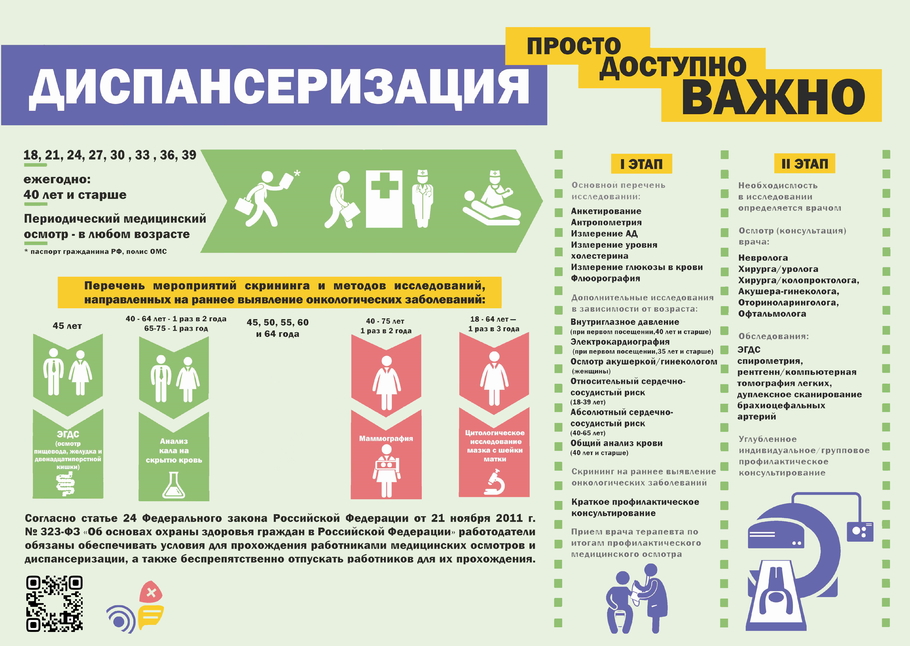 Число медицинских организаций, осуществляющих диспансеризацию и ПМОЧисло медицинских организаций, осуществляющих диспансеризацию и ПМОЧисло граждан, прошедших  I  этап диспансеризации и ПМОЧисло граждан, прошедших  I  этап диспансеризации и ПМОЧисло граждан, прошедших  I  этап диспансеризации и ПМОРаспределение граждан, прошедших I этап диспансеризации, по группам состояния здоровья и ПМОРаспределение граждан, прошедших I этап диспансеризации, по группам состояния здоровья и ПМОРаспределение граждан, прошедших I этап диспансеризации, по группам состояния здоровья и ПМОЧисло законченных случаев                     1 этапа диспансеризации и ПМОЧисло законченных случаев                     1 этапа диспансеризации и ПМОЧисло граждан, направленных на 2 этап диспансеризациииз них: завершили                                        2 этап диспансеризацииФИО ответственногоТелефон ответственноговсегополучили лицензии на проведение медицинских осмотров профилактическихвсегоинвалиды и участники Великой Отечественной войны* с применением мобильных медицинских комплексов для диспансеризации1 группа (человек)2 группа (человек)3 группа (человек)представлено счетов к оплатеиз них: оплачено12345678910111211121,001,00455624,0046334365635574556455621512151Князькова Е.В.2-26-41